Instytut Humanistyczno-Artystyczny. Projektowanie graficzne I stopnia.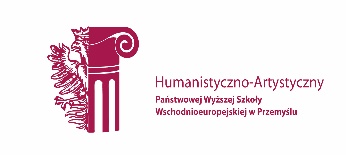 karta ZAJĘĆ (SYLABUS) I. .  Zajęcia i ich usytuowanie w harmonogramie realizacji programu 2. Formy zajęć dydaktycznych i ich wymiar w harmonogramie realizacji programu studiów Cele zajęć  C 1. Celem przedmiotu jest zapoznanie studentów z podstawowymi pojęciami, zagadnieniami i narzędziami stosowanymi w technologii informacyjnej od strony praktycznej. C 2. Nabycie kompetencji w celu wykorzystania podstawowych technologii informacyjnych w ramach realizowanej aktywności edukacyjnej i zawodowej. Wymagania wstępne w zakresie wiedzy, umiejętności i innych kompetencji. Wiedza z zakresu informatyki na poziomie szkoły średniej. 5. Efekty uczenia się dla zajęć, wraz z odniesieniem do kierunkowych efektów uczenia się 6. Treści kształcenia – oddzielnie dla każdej formy zajęć dydaktycznych  Laboratorium7. Metody weryfikacji efektów uczenia się  /w odniesieniu do poszczególnych efektów/ 8. Narzędzia dydaktyczne Ocena osiągniętych efektów uczenia się 9.1. Sposoby oceny Ocena formująca Ocena podsumowująca Ocena podsumowująca 9.2. Kryteria oceny Literatura podstawowa i uzupełniającaLiteratura podstawowa:  Wrotek W., Excel 2019PL. Kurs, Helion, Gliwice, 2019 Wrotek W., MS Office 2019PL. Kurs, Helion, Gliwice, 2019 Wróblewski P. Aplikacje Google. Wykorzystaj potencjał darmowych narzędzi. Helion, Gliwice, 2012 Literatura uzupełniająca:  Regulamin platformy edukacyjnej PWSW Prezi. Nowa koncepcja prezentacji. Tutorial  https://www.youtube.com/watch?v=DZziuu1hDI4 11. Macierz realizacji zajęć 12. Obciążenie pracą studenta Zatwierdzenie karty zajęć do realizacji. Odpowiedzialny za zajęcia:                                             Dyrektor Instytutu: Przemyśl, dnia  ……………………… . Jednostka prowadząca kierunek studiów Instytut Humanistyczno-ArtystycznyNazwa kierunku studiów Projektowanie GraficzneForma prowadzenia studiów stacjonarneProfil studiów praktycznyPoziom kształcenia  studia I stopniaNazwa zajęć Technologia informacyjnaKod zajęć PG K0Poziom/kategoria zajęć zajęcia: kształcenia ogólnegoStatus zajęć ObowiązkowyUsytuowanie zajęć w harmonogramie realizacji zajęć Semestr IIJęzyk wykładowy polskiLiczba punktów ECTS Sem. II – 2pkt. ECTSKoordynator zajęć Mgr Damian BorowiakOdpowiedzialny za realizację zajęć Mgr Damian BorowiakWykład W Ćwiczenia C Konwersatorium K Laboratorium L Projekt P Praktyka PZ Inne - - - Sem. II-30 h + 30 h- - - Lp. Opis efektów uczenia się dla zajęć Odniesienie do kierunkowych efektów uczenia się - identyfikator kierunkowych efektów uczenia się W_01 Zna oraz identyfikuje główne problemy i zagadnienia współczesnej technologii informacyjnej. K_W05 W_02 Zna podstawowe systemy operacyjne i aplikacje z uwzględnieniem komercyjnego i bezpłatnego oprogramowania. K_W04 U_01 Potrafi redagować i przetwarzać dokumenty elektroniczne oraz korzystać z uczelnianej platformy  e-learningowej. Potrafi wyszukiwać, przetwarzać, analizować i oceniać informacje przy użyciu odpowiednio dobranych narzędzi z poszanowaniem praw autorskich. K_U16 K_01 Jest gotowy do podnoszenia poziomu wiedzy i ciągłego dokształcania się, samodzielnego zdobywania wiedzy i doskonalenia kompetencji osobistych. Jest zorientowany na komunikację z otoczeniem, także przy użyciu nowoczesnych technologii wymiany informacji. K_K09 Lp. Tematyka zajęć – szczegółowy opis bloków tematycznych L. godz.L 1Wprowadzenie do pracy w laboratorium, przepisy bhp i p.poż. Systemy operacyjne Windows, Android, iOS. Personalizacja i konfiguracja systemu. Funkcje sieciowe. 2L 2MS Word podstawy edycji tekstów, formatowanie strony, akapit - formatowanie, tabele. 2L 3MS Word – funkcje zaawansowane: spis treści i bibliografii, edytor równań, przypisy, komentarze. 2L 4Grafika prezentacyjna - MS PowerPoint, tworzenie prezentacji – elementy prezentacji, sterowanie prezentacją.  2L 5Grafika prezentacyjna - Prezi, tworzenie prezentacji – elementy prezentacji, sterowanie prezentacją. 2L 6MS Excel – adresacja komórek, typy danych (tekstowe, liczby, data i czas), wypełnianie serią danych. 2L 7MS Excel – elementy wspomagania decyzji, funkcje logiczne. Wyrażenia arytmetyczne, kreator funkcji, tabelaryzacja danych do wykresu, kreator wykresów. 2L 8Konwersja plików do formatu PDF. Praca w chmurze. Aplikacja Google Zdjęcia. 2L 9Dyski w chmurze. Aplikacje Dysk Google, Dropbox, One DriveL 10Aplikacja Google Dokumenty. Praca grupowa. Projekt formularza. 2L 11Tworzenie filmów. Edycja kanału na Youtube.2L 12Projekt strony internetowej w Bloggerze cz. I2L 13Projekt strony internetowej w Bloggerze cz. II2L 14Uczelniana platforma e-learningowa PWSW2L 15Kolokwium zaliczeniowe (wykonanie ćwiczenia wg instrukcji)  2RazemRazem      30Symbol efektu uczenia się Forma weryfikacji Forma weryfikacji Forma weryfikacji Forma weryfikacji Forma weryfikacji Symbol efektu uczenia się Egzamin ustny Egzamin pisemny Kolokwium Projekt Sprawdzian wejściowy Sprawozdanie Inne W_01 X W_02 X U_01 X K_01 X F1 Ćwiczenia laboratoryjne (nr 1-15) F2 Kolokwium (wykonanie ćwiczenia wg instrukcji)  P1 Zaliczenie zajęć laboratoryjnych na podstawie średniej ocen z ćwiczeń lab. F1 P2 Kolokwium (wykonanie ćwiczenia wg instrukcji) F2 P3 Zaliczenie przedmiotu na podstawie średniej arytmetycznej P1+P2 Symbol efektu uczenia się naNa ocenę 3na ocenę 3,5na ocenę 4na ocenę 4,5na ocenę 5W_01Zna podstawowe definicje i zagadnienia przetwarzania informacji w wykorzystaniem komputerów, oprogramowani a i sieci komputerowychJak na ocenę 3, ale również potrafi wskazać różnice (wady i zalety) systemów oprogramowania komercyjnego i darmowegoJak na ocenę 3,5, ale również zna możliwości samokształcenia z wykorzystaniem platformy e-learningowejJak na ocenę 4, ale również zna zaawansowane funkcje aplikacji użytkowych i usług sieci komputerowychJak na ocenę 4,5, ale również zna kierunki rozwoju systemów IT i wynikające z nich korzyści i zagrożeniaW_02Zna oprogramowanie systemowe i aplikacje użytkowe stosowane w przetwarzaniu multimedialnej informacji, pracach biurowych i usługi sieci komputerowychJak na ocenę 3, ale również potrafi wskazać różnice (wady i zalety) systemów oprogramowania komercyjnego i darmowegoJak na ocenę 3,5, ale również zna możliwości samokształcenia z wykorzystaniem platformy e-learningowejJak na ocenę 4, ale również zna zaawansowane funkcje aplikacji użytkowych i usług sieci komputerowychJak na ocenę 4,5, ale również zna kierunki rozwoju systemów IT i wynikające z nich korzyści i zagrożeniaU_01Potrafi rozwiązać obsługiwać programowanie systemowe i aplikacje użytkowe stosowane w przetwarzaniu multimedialnej informacji, pracach biurowych i usługi sieci komputerowychJak na ocenę 3, ale również potrafi korzystać systemów oprogramowania komercyjnego i darmowegoJak na ocenę 3,5, ale również potrafi pozyskiwać i przetwarzać informacje dostępne w sieci internet oraz potrafi korzystać z platformy e-learningowejJak na ocenę 4, ale również potrafi obsługiwać zaawansowane funkcje aplikacji użytkowych i usług sieci komputerowych do pozyskiwania i przetwarzania informacji oraz rozwiązywania problemówJak na ocenę 4,5, ale również potrafi obsługiwać zaawansowane funkcje aplikacji użytkowych i usług sieci komputerowych do pozyskiwania i przetwarzania informacji oraz rozwiązywania złożonych problemówK_01Rozumie potrzebę podnoszenia poziomu swojej wiedzy i umiejętności, ciągłego dokształcania się, samodzielnego zdobywania wiedzy i doskonalenia kompetencji zawodowych i osobistych IT na poziomie podstawowymRozumie potrzebę podnoszenia poziomu swojej wiedzy i umiejętności, ciągłego dokształcania się, samodzielnego zdobywania wiedzy i doskonalenia kompetencji zawodowych i osobistych IT na poziomie dostatecznymRozumie potrzebę podnoszenia poziomu swojej wiedzy i umiejętności, ciągłego dokształcania się, samodzielnego zdobywania wiedzy i doskonalenia kompetencji zawodowych i osobistych IT na poziomie dobrymRozumie potrzebę podnoszenia poziomu swojej wiedzy i umiejętności, ciągłego dokształcania się, samodzielnego zdobywania wiedzy i doskonalenia kompetencji zawodowych i osobistych IT na poziomie wyróżniającymRozumie potrzebę podnoszenia poziomu swojej wiedzy i umiejętności, ciągłego dokształcania się, samodzielnego zdobywania wiedzy i doskonalenia kompetencji zawodowych i osobistych IT na poziomie bardzo dobrymSymbol efektu uczenia się Odniesienie efektu  do efektów  zdefiniowanych  dla programu Cele zajęć Treści programowe Narzędzia dydaktyczne Sposoby oceny W_01 C 1 C 2 L 1-15 N 1 F 1  F 2 W_02 C 1 C 2 L 1-15 N 1 F 1  F 2 U_01 C 1 C 2 L 1-15 N 1 F 1  F 2 K_01 C 1 C 2 L 1-15 N 1 Obserwacja Forma aktywności Średnia liczba godzin na zrealizowanie aktywności Udział w wykładach  - Udział w ćwiczeniach - Udział w konwersatoriach/laboratoriach/projektach 30 Udział w praktyce zawodowej - Udział nauczyciela akademickiego w egzaminie  - Udział w konsultacjach 2 Suma godzin kontaktowych 32 Samodzielne studiowanie treści wykładów - Samodzielne przygotowanie do zajęć kształtujących umiejętności praktyczne 20 Przygotowanie do konsultacji 2 Przygotowanie do egzaminu i kolokwiów 5 Suma godzin pracy własnej studenta 27 Sumaryczne obciążenie studenta 59 Liczba punktów ECTS za zajęcia 2 Obciążenie studenta zajęciami kształtującymi umiejętności praktyczne 50 Liczba punktów ECTS za zajęcia kształtujące umiejętności praktyczne Sem. II- 2 pkt. ECTS